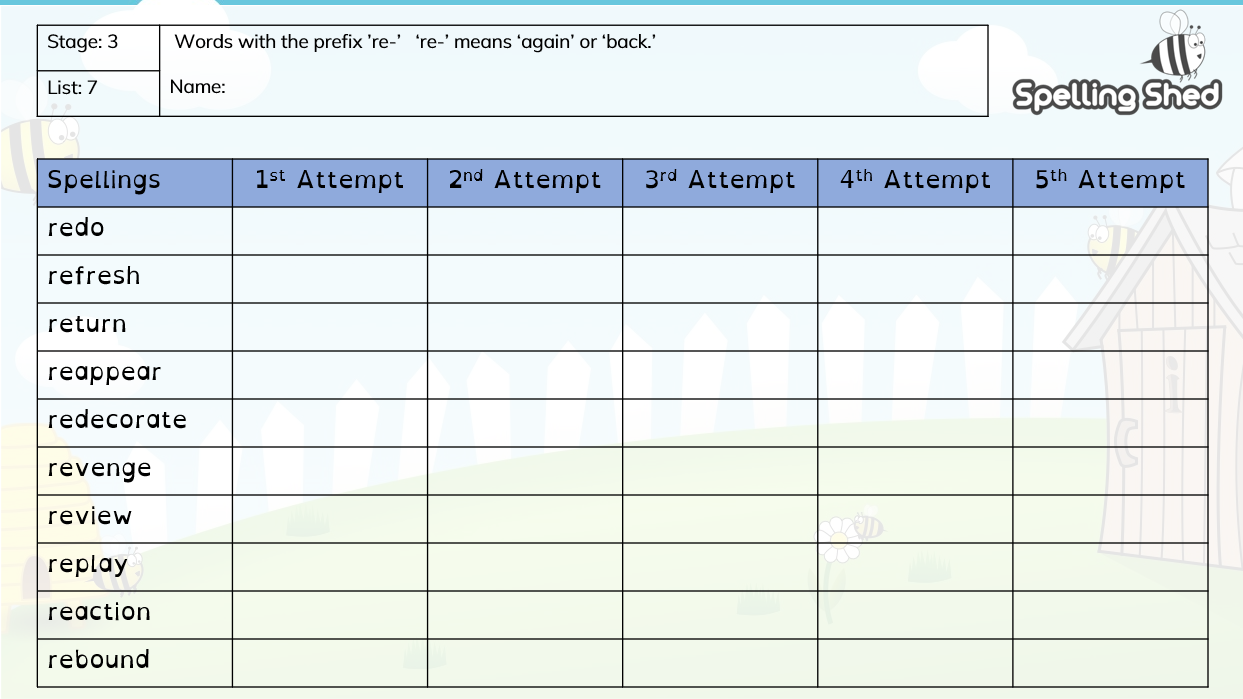 Match the spelling worfds to the meanings below!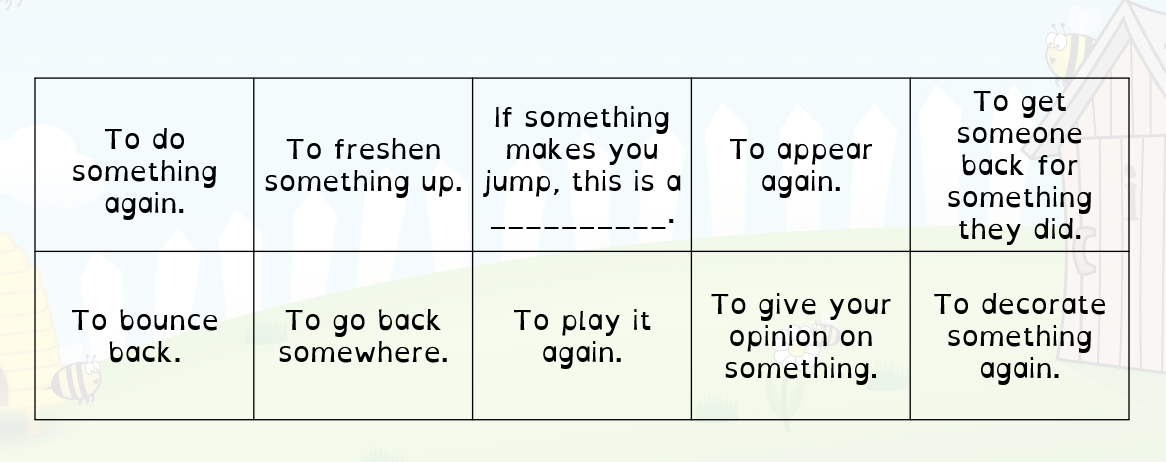 